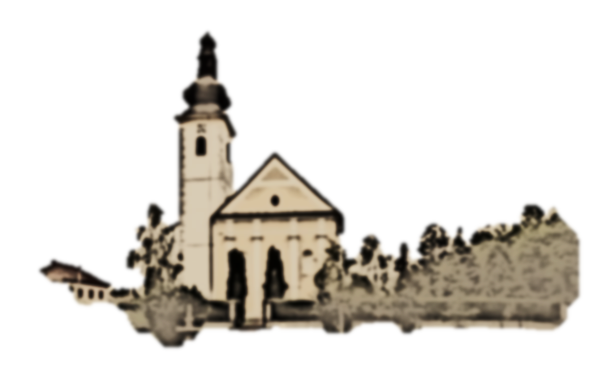 Prvo čitanje:  Dj 2, 14a.36-41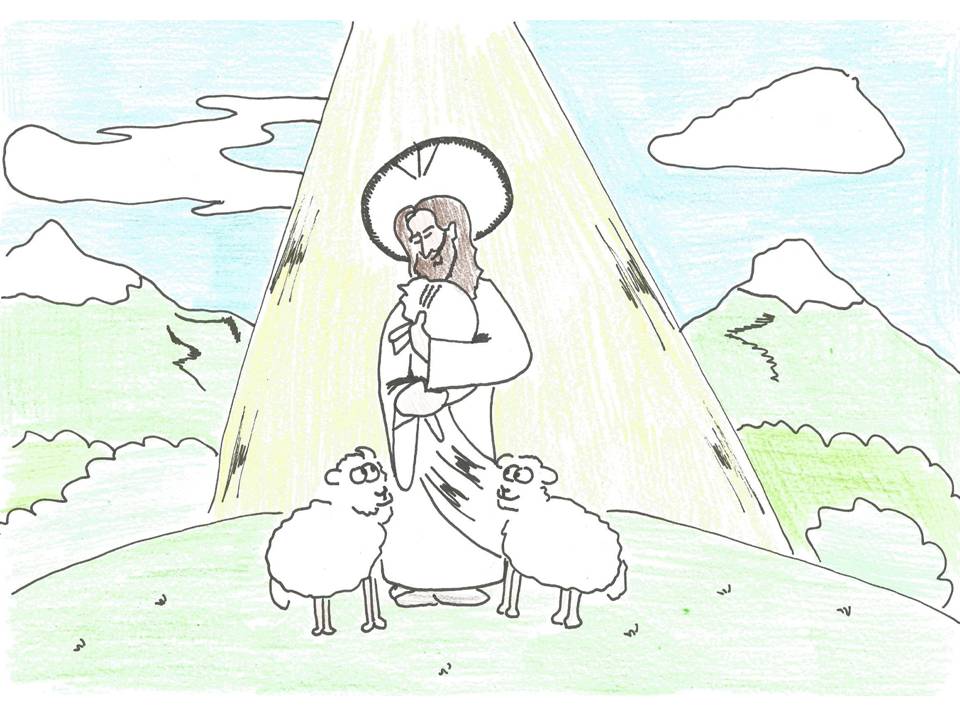 Drugo čitanje: 1Pt 2, 20b-25Evanđelje:  Iv 10, 1-10 Zborna molitva:Svemogući vječni Bože, dovedi nas u društvo nebesnika: nek stado tvojih vjernih, makar skromno, prispije onamo kamo ga predvodi hrabri Pastir. Po Gospodinu.Ulazna pjesma:Puna je zemlja dobrote Gospodnje, Gospodnjom su riječju nebesa sazdana, aleluja!    (Ps 33, 5-6)Pričesna pjesma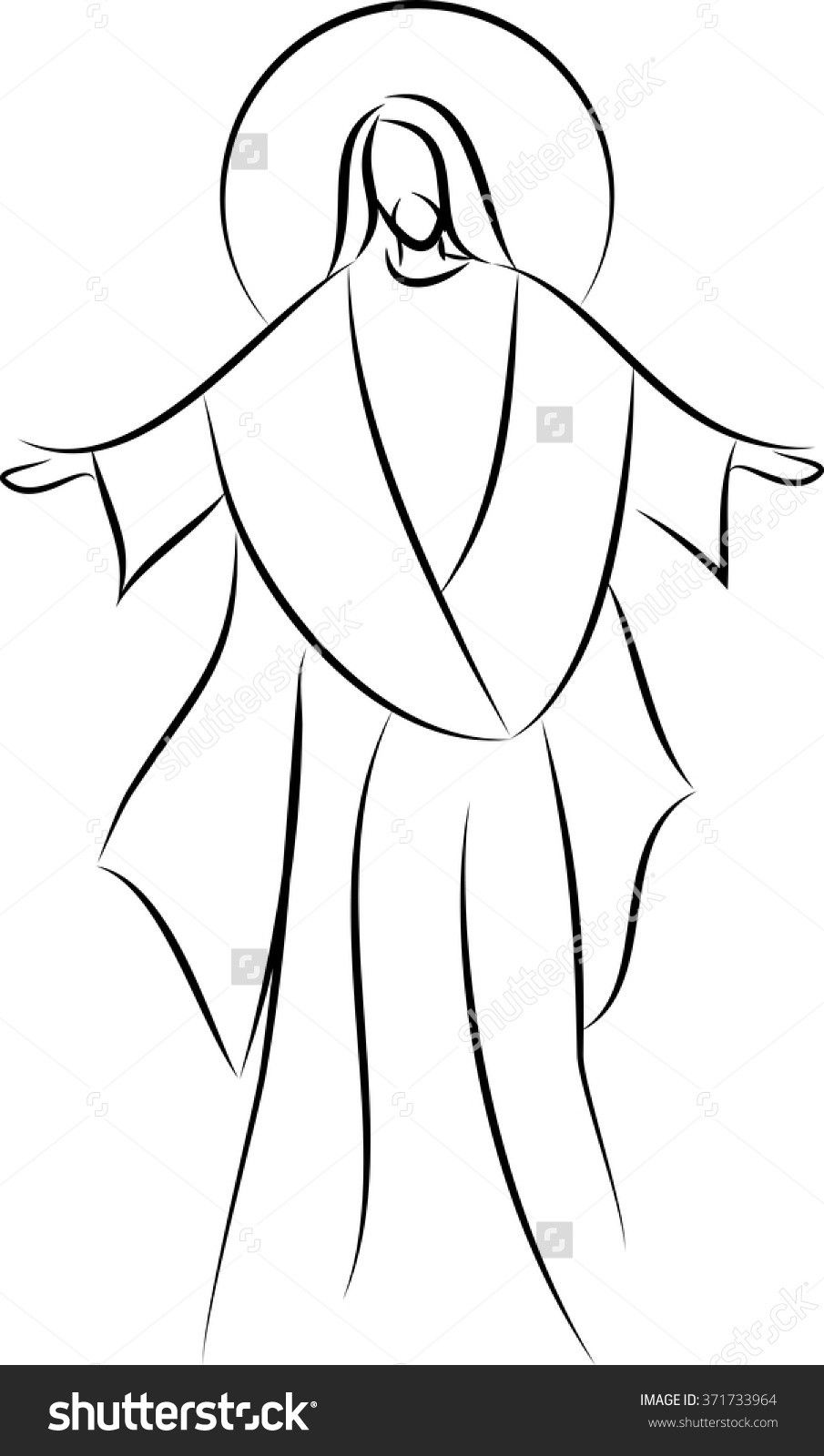 Uskrsnu Pastir dobri koji život svoj položi za svoje ovce, aleluja.RIJEČ ZA TEBE…Kako je ipak utješna u pozadini toga poruka današnjega Evanđelja! Tu nam je rečeno da u najmanju ruku ima netko tko se za nas brine i koji se stvarno zauzima za nas: to je Bog, Gospodin; on je dobri Pastir koji poznaje svaku svoju ovcu i zove je po imenu. Prema nikome nije ravnodušan, svima ide i vodi ih na dobre pašnjake. Osobito ljubi izgubljenu ovčicu i nosi je natrag a da joj ne predbacuje zato što je skrenula s prave staze.U Isusu Kristu Bog je sam postao čovjekom: Bog kao dobri Pastir susreće nas u ljudskom liku. On svoje traži jer ih ljubi. Oni su bili kao ovce koje su pošle krivim putem. Vodi ih natrag na pravi put i daje im život. Da, on je došao da imaju život i da ga imaju u punini, u izobilju! Za svakoga pojedinog od nas on je postao čovjekov otkupitelj. Kada netko misli da je  bilo gdje na svijetu zaboravljen i osamljen, neka se tješi: Bog misli na mene, on me ne zaboravlja! Bog nas je pozvao iz ljubavi na život; on nas poziva na ljubav. Zato je ljubav temeljni poziv svakoga čovjeka kako je to formulirao danas već blaženi papa Ivan Pavao II. Nije li na ovoj pozadini pogled na ljudski život temeljito pozitivniji? Zar ne bismo trebali crpsti nadu u teškim, upravo u bezizlaznim situacijama? Ne dobiva li također grešnik koji se želi obratiti, nadu, ako gleda na Isusa Krista, raspetoga i uskrsnuloga? Taj dobri Pastir dao je za nas svoj život na križu, on nas je nanovo stvorio na božanski život  u sakramentu novoga rođenja. 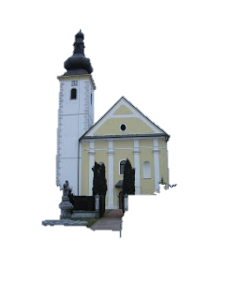 Nakon mjesec i pol dana opet ćemo zajedno slaviti svetu misu u našoj župnoj crkvi. Za nas vjernike nadam se da su teški dani iza nas. Ove nedjelje ćemo organizirati tri mise da vidimo kako će to ići. Župu sam podijelio na tri djela. Možda neki neće biti zadovoljni, ali imajmo strpljenja, odgovornosti. Ako vremenske prilike dopuste drugu bi nedjelju mogli imati misu i vani.Misa u 8,30 sati – Luka (od Klobučara), BogovićiMisa u 10,00 sati – Grdinci, Tečanci, Kuza i D. RečicaMisa u 11,30 sati, Karasi, Zamršje, Luka do KlobučaraUz propisani razmak i da je u svakoj klupi po jedna osoba na misi može biti 50 ljudiUlaz u crkvu je kroz sakristijuIzlaz iz crkve je na glavna vrataKompletna crkve je dezinficirana, kod ulaza u crkvu potrebno je dezinficirati ruke. Poslije svake mise crkva će se prozračiti i ponovno dezinficiratiSvoju milostinju možete ostaviti kod izlaza iz crkve, pod misom se neće skupljatiBilo bi dobro da nosimo zaštitne maske.Neće biti zajedničkih svibanjskih pobožnosti prije ili poslije svete miseNastojmo se držati ovoga rasporeda radi sebe i drugih. On nije savršen, ali nastojat ću vidjeti kako to funkcionira pa se uvijek dade promjeniti na bolje, stoga očekujem kao i do sada vaše prijedloge, sugestije.Oni koji se ne osjećaju dobro, neka ostanu domaPrilika za sakrament pomirenja ( ispovijedi) svake subote od 15 do 17 sati u sakristiji župne crkve ili po dogovoru, župnik vam je uvijek na raspolaganju. ČUVAJMO SEBE I JEDNI DRUGE!ŽIVIMO U VREMENIMA KUŠNJE – ALI NAŠ BOG JE S NAMA!Župni ured radi samo u hitnim slučajevimaKrštenja i vjenčanja dopuštena su uz pridržavanje propisanih mjeraVjeronauka nema do daljnjegaOve godine nema vanjske proslave svetog Florijana zaštitnika vatrogasaca. Predlažem da na nedjeljnu svetu misu u 10,00 sati svako društvo pošalje svoga predstavnika u uniformi. Na toj misi na poseban način sjetiti ćemo se pokojnih vatrogasaca.Sve obavijesti biti će u Listiću, župnim stranicama i na Oglasnoj ploči.Zahvaljujem svima na brizi, razumjevanju i strpljenju. Molimo zajedno, molimo jedni za druge, pomognimo jedni drugima u nevolji osobito starima, samima i bolesnimaNemojmo se svađati, ni ogovarati i klevetati jedni druge. Ako ne možemo pomoći, nemojmo odmagati. Ponedjeljak,04.svibnja18,00Florijan+ Branko Štakcer (god)Četvrtak,07.svibnja18,00 Dujam, Duje+ Ivan Pavletić (god)Subota09.svibnja18,00PahomijeMarija JovicaNEDJELJA,10. svibnja8,3010,0011,30PETA VAZMENA NEDJELJA+ Josip Božjak, + Josip Šafar; + Josip Kralj (god)Grdinci, Tečanci, Kuza D. Rečica…Zamršje, Karasi, Luka…...